В связи с тем, что описание на видеорегистратор от производителя охватывает все выпускаемые модели одновременно, предлагаем Вам информацию именно по регистратору PR-AHD8M Prime.
        Выбор режима работы видеорегистратора PR-AHD8M Prime.

 
В указанной таблице выбора режимов работы регистратора приняты следующие обозначения: 

Местный (AHD) – указывает на количество видеокамер, которые могут быть подключены к аналоговым видеовходам видеорегистратора по коаксиальному кабелю; 

LAN (IP) – указывает на количество IP видеокамер заданного разрешения, которые могут быть подключены к видеорегистратору по сетевому интерфейсу.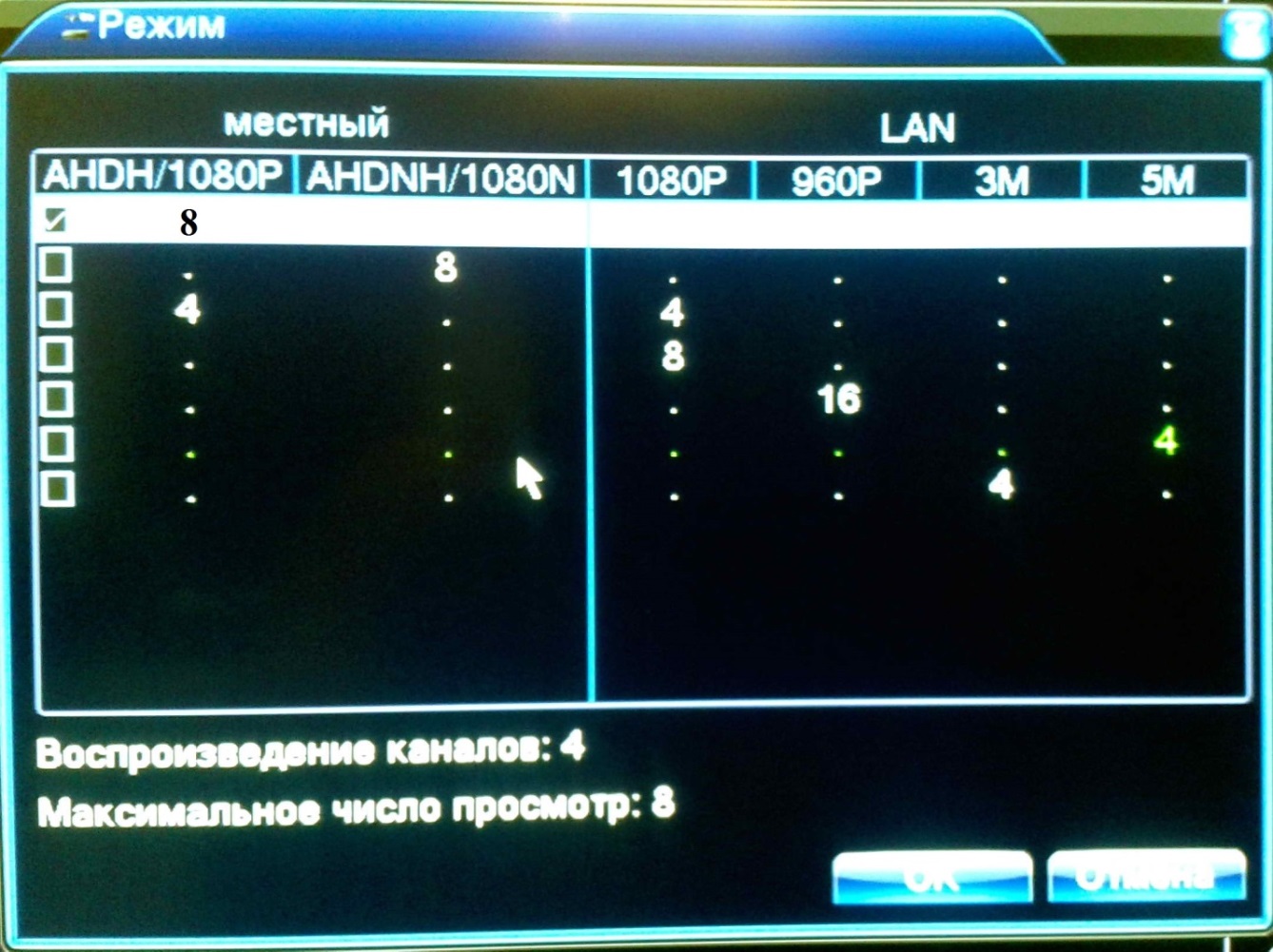 AHDH - - технология AHD, которая поддерживает работу с AHD видеокамерами 2.0Мр разрешением 1080P (1080*1920).    AHDN (AHDNH) – новейшая (2016год) технология AHD, которая поддерживает работу с AHD видеокамерами 2.0Мр (1080N) , 1.3Мр (960P) , 1Мп (720P) , AHD-L  и обычными аналоговыми видеокамерами. При этом поток от камеры 2.0Мр с разрешением 1080*1920 «прореживается» в 2 раза и разрешение становится 1080*960. Таким образом Ваша 2.0Mp камера работает как камера 1.3Мр с разрешением 1080*960 (960P). Потеряв в разрешении Вы получили возможность использовать 2.0Mp камеры и не более того.Примечание:После смены режима работы видеорегистратора требуется его перезагрузка, при этом текущие настройки (которые были до задания нового режима работы,  могут быть утеряны). 
Режимы работы регистратора PR-AHD8M Prime
1. Аналоговые режимы работы видеорегистратора (AHD+Analog) 
В режиме №1 (и только в нём) каналы разбиты на 2 группы:- 1, 2, 3 и 4 каналы- 5, 6, 7 и 8 каналы.Все каналы группы могут находиться только в одном из перечисленных режимов одновременно:- AHD-H (1080P) - AHD-M (960p и 720P)- AHD-L /CVBS   (обычные аналоговые камеры).Группы полностью независимы (состояние одной не влияет на другую).Переключение режима происходит автоматически (перенастройка и перезагрузка не требуются) по типу камеры имеющей наибольшее разрешение в группе. Подключенные камеры с меньшим разрешением отображаться не будут и в соответствующем окне отображается крест красного цвета. К видеорегистратору возможно  подключение следующих камер:- AHD-H 2,0Мр (1080P) с разрешением 1080*1920 - AHD-M 1,3Mp  (960P) с разрешением 1280*960- AHD-M 1,0Mp  (720P) с разрешением 1280*720- AHD-L   с разрешением до 700ТВЛ- обычные аналоговые камеры разрешением до 960H (928×576)Таблица вариантов подключения (протестировано  в  Videolife )Примечание.  В таблице AHD-M это камеры 1,3Mp  (960P) с разрешением 1080*960 или                      1,0Mp  (720P) с разрешением 1280*720.Примечание. Для камер 1080Р количество кадров в секунду - до 12, а для всех остальных – до 25 кадров в секунду.В режиме №2 к видеорегистратору возможно одновременно попарное подключение AHD видеокамер в общем количестве 8 штук:- AHDH 2Мр (1080P), при этом запись будет производиться в режиме (1080N), с разрешением 1080*960 а не 1080*1920 (как позволяет камера).- AHD 1,3Mp (960P) 1280*960- AHD 1,0Mp (720P) 1280*720- обычные аналоговые камеры разрешением до 960H (928×576) IP видеокамеры в данном режиме не доступны, таким образом варианты подключения в данном режиме могут быть следующие (AHD+Analog): 8+0, 6+2, 4+4, 2+6, 0+8. Здесь под AHD камерами подразумеваем AHDH 2Мр (1080P), AHD 1,3Mp (960P), AHD 1,0Mp (720P) также включаемые попарно. А под камерами 960Н – обычные аналоговые камеры. Например так: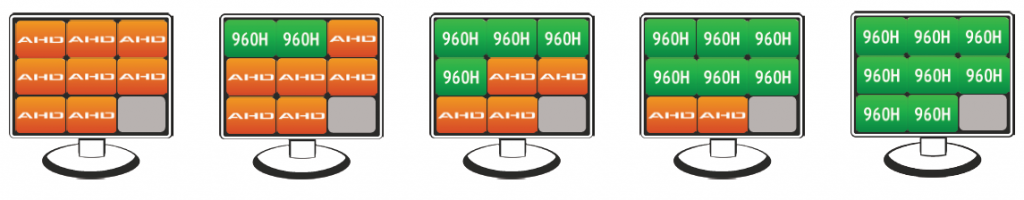 2. Гибридный режимы работы (AHD+IP), /гибридного режима работы (AHD+Analog+IP) не существует в данной модели/: В режиме №3 к видеорегистратору возможно  до 4х камер  AHDH 1080P (2.0Mp), а также до 4х IP видеокамер разрешением 1080P (2.0Mp).Количество кадров в секунду – до 12.3. Режимы работы в качестве NVR (только IP камеры): В режиме №4 к видеорегистратору возможно подключение до 8 IP камер 1080P (1920*1080)Количество кадров в секунду – до 12.В режиме №5 к видеорегистратору возможно подключение до 16 IP камер 960P (1280*960) или 720P (1280*720)Количество кадров в секунду – до 25.В режиме №6 можно подключить до 4 IP видеокамер разрешением 5.0Mp (2560*1920)Данные  о характеристиках регистратора в данном режиме отсутствуютВ режиме №7 можно подключить до 4 IP видеокамер разрешением 3.0Mp (2048*1536)
Данные  о характеристиках регистратора в данном режиме отсутствуютПримечание.  Если в процессе работы регистратора произойдет отключение электрической сети 220в, то после ее восстановления (включения) регистратор сохранит все настройки и продолжит работать в том же режиме, в котором работал до выключения сети 220В.Примечание.  О звуке. Звуковые каналы «дорожки» жестко прикреплены к каналам 1-4 и не могут быть переключены на другие каналы.Вход каналов звука – закрытый (те на входе имеется разделительный конденсатор)Входное сопротивление – около 50 Ком (измерено), что является стандартомНоминальный уровень  входного сигнала -     0,775ВЧастота дискретизации  - не известнаРазрядность  АЦП – не известнаПолоса частот – не известнаДинамический диапазон -  не известноУровень шума в канале – не известноСубъективно уровень качества соответствует обычному телефонному каналу  (0,3-3,4КГц).НаименованиеГруппа I (каналы 1-4)Группа II  (каналы 5-8)Только AHD-H От 1 до 4 камер AHDH 1080PОт 1 до 4 камер AHDH 1080PAHD-H  и AHD-MОт 1 до 4 камер AHDH 1080PОт 1 до 4 камер AHDM  Только AHD-M От 1 до 4 камер AHDM От 1 до 4 камер AHDM AHD-M  и AHD-LОт 1 до 4 камер AHDM От 1 до 4 камер AHD-LAHD-M  и аналоговыеОт 1 до 4 камер AHDM От 1 до 4 камер аналоговыхТолько AHD-LОт 1 до 4 камер AHD-LОт 1 до 4 камер AHD-LТолько аналоговыеОт 1 до 4 камер аналоговыхОт 1 до 4 камер аналоговых